Publicado en Sevilla el 12/05/2016 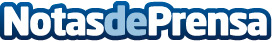 Más de 1.000 personas se darán cita en BeautyFever: Encuentro Internacional de Belleza 2.0BeautyFever, el mayor evento de belleza y redes sociales de Europa, celebra en Sevilla su V edición el próximo domingo 29 de mayo. Este año María José Suárez será galardonada con el premio BeautyFever 2016Datos de contacto:Alfonso González Nota de prensa publicada en: https://www.notasdeprensa.es/mas-de-1-000-personas-se-daran-cita-en_1 Categorias: Internacional Nacional Moda Sociedad Andalucia Entretenimiento Eventos Belleza Premios http://www.notasdeprensa.es